О присвоении почтового адреса квартире, расположенной в станице Старонижестеблиевской по улице ШевченкоНа основании пункта 1.20 статьи 14 Федерального закона от 6 октября 2003 года № 131-ФЗ «Об общих принципах организации местного самоуправления в Российской Федерации», постановления главы муниципального образования Красноармейский район от 31 января 2006 года № 169 «О передаче полномочий при присвоении адресов земельным участкам, зданиям, строениям, сооружениям» в соответствии с решением Совета Старонижестеблиевского сельского поселения Красноармейского района 9 февраля 2010 года № 13 «О присвоении адресов земельным участкам, зданиям и сооружениям в Старонижестеблиевском сельском поселении Красноармейского района», на основании заявления Моногенова Валерия Анатольевича в целях упорядочения почтово-адресной нумерации   п о с т а н о в л я ю:1. Квартире Моногенова Валерия Анатольевича, в жилом доме общей площадью 103 кв.м., с кадастровым номером 23:13:0401141:31, находящейся в обще-долевой собственности (2/3 доли) Моногенова Валерия Анатольевича,   расположенной по адресу: Краснодарский край, Красноармейский район, станица Старонижестеблиевская, улица Шевченко, 43 «А» присвоить почтовый адрес:1) Краснодарский край, Красноармейский район, станица Старонижестеблиевская, улица Шевченко, 43 «А» кв.2.2. Главному специалисту по земельным отношениям администрации Старонижестеблиевского сельского поселения Красноармейского района Нимченко Андрею Степановичу внести изменения в земельно - шнуровую и похозяйственную книги.3. Контроль за выполнением настоящего постановления оставляю за собой. 4. Постановление вступает в силу со дня его подписания.Исполняющий обязанности главыСтаронижестеблиевского сельского поселенияКрасноармейского района                                                                 Е.Е. Черепанова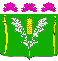 АДМИНИСТРАЦИЯСТАРОНИЖЕСТЕБЛИЕВСКОГО СЕЛЬСКОГО ПОСЕЛЕНИЯ КРАСНОАРМЕЙСКОГО РАЙОНАПОСТАНОВЛЕНИЕАДМИНИСТРАЦИЯСТАРОНИЖЕСТЕБЛИЕВСКОГО СЕЛЬСКОГО ПОСЕЛЕНИЯ КРАСНОАРМЕЙСКОГО РАЙОНАПОСТАНОВЛЕНИЕ«__21____»__06_____2021 г.№ ___73______станица Старонижестеблиевскаястаница Старонижестеблиевская